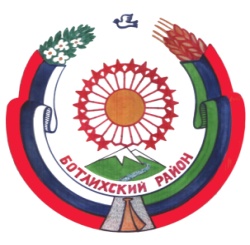 РЕСПУБЛИКА ДАГЕСТАНСОБРАНИЕ ДЕПУТАТОВ МУНИЦИПАЛЬНОГО РАЙОНА «БОТЛИХСКИЙ РАЙОН»_______________________368970; ул. Центральная, 130, с. Ботлих, Ботлихский район, Республика Дагестан___________Решение №25десятого заседания Собрания депутатов муниципальногорайона «Ботлихский район» седьмого созыва    от 15 февраля 2022 г.                                                                           с. БотлихО принятии проекта Решения «О внесении изменений и дополнений в Устав муниципального района «Ботлихский район», проведении по нему публичных слушаний и установления порядка учета предложений граждан в проект решения        На основании статьи 43 Устава муниципального района «Ботлихский район» с целью приведения Устава муниципального района «Ботлихский район» в соответствие с Федеральным законом от 06.10.2003 № 131-ФЗ «Об общих принципах организации местного самоуправления в Российской Федерации», Собрание депутатов муниципального района решило:       1. Принять проект Решения Собрания депутатов муниципального района «Ботлихский район» «О внесении изменений и дополнений в Устав муниципального района «Ботлихский район» за основу - приложение №1.              2. Главе муниципального района «Ботлихский район» опубликовать проект Решения «О внесении изменений и дополнений в Устав муниципального района «Ботлихский район» в районной газете «Гьудулльи-Дружба» в срок до 19.02.2022 года.       3. С целью организации работы по учету предложений граждан по проекту Решения «О внесении изменений и дополнений в Устав муниципального района «Ботлихский район» создать оргкомитет Собрания депутатов муниципального района «Ботлихский район» численностью 5 чел. в составе, согласно приложению № 2 к настоящему решению.      4.Установить, что предложения граждан по проекту Решения «О внесении изменений и дополнений в Устав муниципального района «Ботлихский район» принимаются в письменной форме оргкомитетом Собрания депутатов муниципального района «Ботлихский район» с 21.02.2022г. по 11.03.2022г. по адресу: с. Ботлих, Ботлихский район, Республика Дагестан, в здании администрации муниципального района, 2 этаж, кабинет руководителя аппарата СД МР «Ботлихский район» с 9.00 до 17.00 в рабочие дни.      5. Для обсуждения проекта Решения «О внесении изменений и дополнений в Устав муниципального района  «Ботлихский район», предложений граждан в проект Решения «О внесении изменений и дополнений в Устав муниципального района  «Ботлихский район»,  с участием жителей, руководителю оргкомитета, указанном в пункте 3 настоящего решения, организовать проведение публичных слушаний 15.03.2022г. в 10.00 в актовом зале здания администрации муниципального района по адресу: с. Ботлих, Ботлихский район, Республика Дагестан.        6. Утвердить порядок проведения публичных слушаний по проекту Решения Собрания депутатов муниципального района «Ботлихский район» «О внесении изменений и дополнений в Устав муниципального района «Ботлихский район», согласно приложению №3.      7. Руководителю оргкомитета, указанном в пункте 3 настоящего решения, предоставить собранию депутатов муниципального района «Ботлихский район» информацию о результатах публичных слушаний. Информацию об обсуждении проекта «О внесении изменений и дополнений в Устав муниципального района «Ботлихский район», отсутствии или наличии предложений граждан с их перечислением, сведения о заседании Собрания депутатов муниципального района по обсуждению предложений по проекту «О внесении изменений и дополнений в Устав муниципального района «Ботлихский район».      Опубликовать заключение о результатах проведения публичных слушаний в районной газете «Гьудулльи- Дружба».       8. Провести заседание Собрания депутатов муниципального района «Ботлихский район» по вопросам:       1) Рассмотрение предложений и замечаний граждан по проекту Решения Собрания депутатов муниципального района «Ботлихский район» «О внесении изменений и дополнений в Устав муниципального района «Ботлихский район» их принятие или отклонение;       2)  Принятие решения Собрания депутатов муниципального района «Ботлихский район» «О внесении изменений и дополнений в Устав муниципального района «Ботлихский район» в целом.        9. Настоящее решение подлежит одновременному опубликованию с проектом Решения «О внесении изменений и дополнений в Устав муниципального района «Ботлихский район» и вступает в силу со дня его официального опубликования.             Глава  муниципального района                                                           Р.С. Гамзатов Председатель Собрания              депутатов                                                                            М.О. ОмаровПриложение №1к решению Собрания депутатов муниципального района «Ботлихский район»от 15.02.2022г.№25В статье 6:     в части 1 статьи 6:     а) в пункте 5 слова «за сохранностью автомобильных дорог местного значения» заменить словами «на автомобильном транспорте, городском наземном электрическом транспорте и в дорожном хозяйстве»;     б) в пункте 27 слова «использования и охраны» заменить словами «охраны и использования»;      в) в пункте 35 слова «, проведение открытого аукциона на право заключить договор о создании искусственного земельного участка» исключить;     г) пункт 39 части 1 изложить в следующей редакции: «39) организация в соответствии с федеральным законом выполнения комплексных кадастровых работ и утверждение карты-плана территории.»;       2) дополнить статьей 14.1 следующего содержания:      «Статья 14.1. Инициативные проекты      1. В целях реализации мероприятий, имеющих приоритетное значение для жителей муниципального района или его части, по решению вопросов местного значения или иных вопросов, право решения, которых предоставлено органам местного самоуправления, в администрацию муниципального района может быть внесен инициативный проект. Порядок определения части территории муниципального района, на которой могут реализовываться инициативные проекты, устанавливается нормативным правовым актом Собрания депутатов муниципального района.     2. С инициативой о внесении инициативного проекта вправе выступить инициативная группа численностью не менее десяти граждан, достигших шестнадцатилетнего возраста и проживающих на территории муниципального района, органы территориального общественного самоуправления, староста сельского населенного пункта (далее - инициаторы проекта). Минимальная численность инициативной группы может быть уменьшена нормативным правовым актом Собрания депутатов муниципального района. Право выступить инициатором проекта в соответствии с нормативным правовым актом Собрания депутатов муниципального района может быть предоставлено также иным лицам, осуществляющим деятельность на территории муниципального района.      3. Инициативный проект должен содержать следующие сведения:     1) описание проблемы, решение которой имеет приоритетное значение для жителей муниципального района или его части;     2) обоснование предложений по решению указанной проблемы;     3) описание ожидаемого результата (ожидаемых результатов) реализации инициативного проекта;     4) предварительный расчет необходимых расходов на реализацию инициативного проекта;     5) планируемые сроки реализации инициативного проекта;     6) сведения о планируемом (возможном) финансовом, имущественном и (или) трудовом участии заинтересованных лиц в реализации данного проекта;     7) указание на объем средств местного бюджета в случае, если предполагается использование этих средств на реализацию инициативного проекта, за исключением планируемого объема инициативных платежей;     8) указание на территорию муниципального района или его часть, в границах которой будет реализовываться инициативный проект, в соответствии с порядком, установленным нормативным правовым актом Собрания депутатов муниципального района;    9) иные сведения, предусмотренные нормативным правовым актом Собрания депутатов муниципального района.4. Инициативный проект до его внесения в администрацию муниципального района подлежит рассмотрению на собрании или конференции граждан, в том числе на собрании или конференции граждан по вопросам осуществления территориального общественного самоуправления, в целях обсуждения инициативного проекта, определения его соответствия интересам жителей муниципального района или его части, целесообразности реализации инициативного проекта, а также принятия сходом, собранием или конференцией граждан решения о поддержке инициативного проекта. При этом возможно рассмотрение нескольких инициативных проектов на одном сходе, одном собрании или на одной конференции граждан.Нормативным правовым актом Собрания депутатов муниципального района может быть предусмотрена возможность выявления мнения граждан по вопросу о поддержке инициативного проекта также путем опроса граждан, сбора их подписей.Инициаторы проекта при внесении инициативного проекта в администрацию муниципального района прикладывают к нему соответственно протокол собрания или конференции граждан, результаты опроса граждан и (или) подписные листы, подтверждающие поддержку инициативного проекта жителями муниципального района или его части.5. Информация о внесении инициативного проекта в администрацию муниципального района подлежит опубликованию (обнародованию) и размещению на официальном сайте муниципального района в информационно-телекоммуникационной сети "Интернет" в течение трех рабочих дней со дня внесения инициативного проекта в местную администрацию и должна содержать сведения, указанные в части 3 настоящей статьи, а также об инициаторах проекта. Одновременно граждане информируются о возможности представления в администрацию муниципального района своих замечаний и предложений по инициативному проекту с указанием срока их представления, который не может составлять менее пяти рабочих дней. Свои замечания и предложения вправе направлять жители муниципального района, достигшие шестнадцатилетнего возраста. 6. Инициативный проект подлежит обязательному рассмотрению администрацией муниципального района в течение 30 дней со дня его внесения. Администрация муниципального района по результатам рассмотрения инициативного проекта принимает одно из следующих решений:      1) поддержать инициативный проект и продолжить работу над ним в пределах бюджетных ассигнований, предусмотренных решением о местном бюджете, на соответствующие цели и (или) в соответствии с порядком составления и рассмотрения проекта местного бюджета (внесения изменений в решение о местном бюджете);       2) отказать в поддержке инициативного проекта и вернуть его инициаторам проекта с указанием причин отказа в поддержке инициативного проекта.      7. Администрация муниципального района принимает решение об отказе в поддержке инициативного проекта в одном из следующих случаев:      1) несоблюдение установленного порядка внесения инициативного проекта и его рассмотрения;      2) несоответствие инициативного проекта требованиям федеральных законов и иных нормативных правовых актов Российской Федерации, законов и иных нормативных правовых актов Республики Дагестан, уставу муниципального района;     3) невозможность реализации инициативного проекта ввиду отсутствия у органов местного самоуправления необходимых полномочий и прав;     4) отсутствие средств местного бюджета в объеме средств, необходимом для реализации инициативного проекта, источником формирования которых не являются инициативные платежи;     5) наличие возможности решения описанной в инициативном проекте проблемы более эффективным способом;     6) признание инициативного проекта не прошедшим конкурсный отбор.8. Администрация муниципального района вправе, а в случае, предусмотренном пунктом 5 части 7 настоящей статьи, обязана предложить инициаторам проекта совместно доработать инициативный проект, а также рекомендовать представить его на рассмотрение органа местного самоуправления иного муниципального образования или государственного органа в соответствии с их компетенцией.9. Порядок выдвижения, внесения, обсуждения, рассмотрения инициативных проектов, а также проведения их конкурсного отбора устанавливается Собранием депутатов муниципального района. 10. В отношении инициативных проектов, выдвигаемых для получения финансовой поддержки за счет межбюджетных трансфертов из бюджета Республики Дагестан, требования к составу сведений, которые должны содержать инициативные проекты, порядок рассмотрения инициативных проектов, в том числе основания для отказа в их поддержке, порядок и критерии конкурсного отбора таких инициативных проектов устанавливаются в соответствии с законом и (или) иным нормативным правовым актом Республики Дагестан. В этом случае требования частей 3, 6, 7, 8, 9, 11 и 12 настоящей статьи не применяются.11. В случае, если в администрацию муниципального района внесено несколько инициативных проектов, в том числе с описанием аналогичных по содержанию приоритетных проблем, местная администрация организует проведение конкурсного отбора и информирует об этом инициаторов проекта.12. Проведение конкурсного отбора инициативных проектов возлагается на коллегиальный орган (комиссию), порядок формирования и деятельности которого определяется нормативным правовым актом Собрания депутатов муниципального района. Состав коллегиального органа (комиссии) формируется администрацией муниципального района. При этом половина от общего числа членов коллегиального органа (комиссии) должна быть назначена на основе предложений Собрания депутатов муниципального района. Инициаторам проекта и их представителям при проведении конкурсного отбора должна обеспечиваться возможность участия в рассмотрении коллегиальным органом (комиссией) инициативных проектов и изложения своих позиций по ним.13. Инициаторы проекта, другие граждане, проживающие на территории муниципального района, уполномоченные собранием или конференцией граждан, а также иные лица, определяемые законодательством Российской Федерации, вправе осуществлять общественный контроль за реализацией инициативного проекта в формах, не противоречащих законодательству Российской Федерации.14. Информация о рассмотрении инициативного проекта администрацией муниципального района, о ходе реализации инициативного проекта, в том числе об использовании денежных средств, об имущественном и (или) трудовом участии заинтересованных в его реализации лиц, подлежит опубликованию (обнародованию) и размещению на официальном сайте муниципального района в информационно-телекоммуникационной сети "Интернет". Отчет администрации муниципального района об итогах реализации инициативного проекта подлежит опубликованию (обнародованию) и размещению на официальном сайте муниципального района в информационно-телекоммуникационной сети "Интернет" в течение 30 календарных дней со дня завершения реализации инициативного проекта.».     3) В статье 15:     Внести в части 4 и 5 статьи 15 изменения, изложив их в следующей редакции:     «4. Порядок организации и проведения публичных слушаний определяется уставом муниципального образования и (или) нормативными правовыми актами Собрания депутатов муниципального района и должен предусматривать заблаговременное оповещение жителей муниципального образования о времени и месте проведения публичных слушаний, заблаговременное ознакомление с проектом муниципального правового акта, в том числе посредством его размещения на официальном сайте органа местного самоуправления в информационно-телекоммуникационной сети "Интернет" или в случае, если орган местного самоуправления не имеет возможности размещать информацию о своей деятельности в информационно-телекоммуникационной сети "Интернет", на официальном сайте субъекта Российской Федерации или муниципального образования с учетом положений Федерального закона от 9 февраля 2009 года N 8-ФЗ "Об обеспечении доступа к информации о деятельности государственных органов и органов местного самоуправления" (далее в настоящей статье - официальный сайт), возможность представления жителями муниципального образования своих замечаний и предложений по вынесенному на обсуждение проекту муниципального правового акта, в том числе посредством официального сайта, другие меры, обеспечивающие участие в публичных слушаниях жителей муниципального образования, опубликование (обнародование) результатов публичных слушаний, включая мотивированное обоснование принятых решений, в том числе посредством их размещения на официальном сайте.     Уставом муниципального образования и (или) нормативными правовыми актами представительного органа муниципального образования может быть установлено, что для размещения материалов и информации, указанных в абзаце первом настоящей части, обеспечения возможности представления жителями муниципального образования своих замечаний и предложений по проекту муниципального правового акта, а также для участия жителей муниципального образования в публичных слушаниях с соблюдением требований об обязательном использовании для таких целей официального сайта может использоваться федеральная государственная информационная система "Единый портал государственных и муниципальных услуг (функций)", порядок использования которой для целей настоящей статьи устанавливается Правительством Российской Федерации.     5. По проектам генеральных планов, проектам правил землепользования и застройки, проектам планировки территории, проектам межевания территории, проектам правил благоустройства территорий, проектам, предусматривающим внесение изменений в один из указанных утвержденных документов, проектам решений о предоставлении разрешения на условно разрешенный вид использования земельного участка или объекта капитального строительства, проектам решений о предоставлении разрешения на отклонение от предельных параметров разрешенного строительства, реконструкции объектов капитального строительства, вопросам изменения одного вида разрешенного использования земельных участков и объектов капитального строительства на другой вид такого использования при отсутствии утвержденных правил землепользования и застройки проводятся публичные слушания или общественные обсуждения в соответствии с законодательством о градостроительной деятельности.».    4) В статье 16:     а) часть 1 после слов «и должностных лиц местного самоуправления,» дополнить словами «обсуждения вопросов внесения инициативных проектов и их рассмотрения,»;     б) часть 2 дополнить абзацем следующего содержания:     «В собрании граждан по вопросам внесения инициативных проектов и их рассмотрения вправе принимать участие жители соответствующей территории, достигшие шестнадцатилетнего возраста. Порядок назначения и проведения собрания граждан в целях рассмотрения и обсуждения вопросов внесения инициативных проектов определяется нормативным правовым актом Собрания депутатов муниципального района.»;     5) В статье 17:     а) часть 2 дополнить предложением следующего содержания:     «В опросе граждан по вопросу выявления мнения граждан о поддержке инициативного проекта вправе участвовать жители муниципального района или его части, в которых предлагается реализовать инициативный проект, достигшие шестнадцатилетнего возраста.»;     б) часть 3 дополнить пунктом 3 следующего содержания:     «3) жителей муниципального района или его части, в которых предлагается реализовать инициативный проект, достигших шестнадцатилетнего возраста, - для выявления мнения граждан о поддержке данного инициативного проекта.»;      в) часть 5 изложить в следующей редакции:      «5. Решение о назначении опроса граждан принимается Собранием депутатов муниципального района. Для проведения опроса граждан может использоваться официальный сайт муниципального района в информационно-телекоммуникационной сети "Интернет". В нормативном правовом акте Собрания депутатов муниципального района о назначении опроса граждан устанавливаются:      1) дата и сроки проведения опроса;      2) формулировка вопроса (вопросов), предлагаемого (предлагаемых) при проведении опроса;      3) методика проведения опроса;      4) форма опросного листа;      5) минимальная численность жителей муниципального района, участвующих в опросе;      6) порядок идентификации участников опроса в случае проведения опроса граждан с использованием официального сайта муниципального района в информационно-телекоммуникационной сети "Интернет".».       г) пункт 1 части 7 дополнить словами «или жителей муниципального района»;В статье 27:     часть 7 стать 27 изложить в следующей редакции:      «7) прекращения гражданства Российской Федерации либо гражданства иностранного государства - участника международного договора Российской Федерации, в соответствии с которым иностранный гражданин имеет право быть избранным в органы местного самоуправления, наличия гражданства (подданства) иностранного государства либо вида на жительство или иного документа, подтверждающего право на постоянное проживание на территории иностранного государства гражданина Российской Федерации либо иностранного гражданина, имеющего право на основании международного договора Российской Федерации быть избранным в органы местного самоуправления, если иное не предусмотрено международным договором Российской Федерации;»;В статье 28:    часть 5 статьи 28 изложить в следующей редакции:       «5. Глава муниципального района не может быть депутатом Государственной Думы Федерального Собрания Российской Федерации, сенатором Российской Федерации, депутатом законодательных (представительных) органов государственной власти Республики Дагестан, занимать иные государственные должности Российской Федерации, государственные должности Республики Дагестан, а также должности государственной гражданской службы и должности муниципальной службы, если иное не предусмотрено федеральными законами.».     8) В статье 30:     часть 9 статьи 30 изложить в следующей редакции:     «9) прекращения гражданства Российской Федерации либо гражданства иностранного государства - участника международного договора Российской Федерации, в соответствии с которым иностранный гражданин имеет право быть избранным в органы местного самоуправления, наличия гражданства (подданства) иностранного государства либо вида на жительство или иного документа, подтверждающего право на постоянное проживание на территории иностранного государства гражданина Российской Федерации либо иностранного гражданина, имеющего право на основании международного договора Российской Федерации быть избранным в органы местного самоуправления, если иное не предусмотрено международным договором Российской Федерации;»;     9) В статье 37:     часть 2 статьи 37 изложить в следующей редакции:     «2. Организация и осуществление видов муниципального контроля регулируются Федеральным законом от 31 июля 2020 года N 248-ФЗ "О государственном контроле (надзоре) и муниципальном контроле в Российской Федерации".».     10) дополнить статьей 38.1 следующего содержания:     «Статья 38.1 Основные гарантии лица, замещающего муниципальную должность главы МР «Ботлихский район», председателя Собрания депутатов МР «Ботлихский район» и председателя Контрольно-счетной палаты МР «Ботлихский район» (далее -  лица, замещающего муниципальную должность)1. Лицу, замещающему муниципальную должность, предоставляются следующие основные гарантии:1) надлежащие условия работы, обеспечивающие эффективное осуществление им своих полномочий;2) ежемесячное денежное вознаграждение, а также дополнительные выплаты в соответствии с решением Собрания депутатов МР «Ботлихский район»;3) ежегодный оплачиваемый отпуск, порядок и условия предоставления которого устанавливаются Собранием депутатов МР «Ботлихский район»;4) бесплатная санаторно-курортная путевка, предоставляемая к ежегодному оплачиваемому отпуску, и возмещение расходов по проезду к месту отдыха и обратно или компенсация за неиспользованную санаторно-курортную путевку, а также льготная санаторно-курортная путевка членам его семьи в порядке, установленном Собранием депутатов МР «Ботлихский район»;5) медицинское обслуживание лица, замещающего муниципальную должность, и членов его семьи в порядке, установленном федеральным законодательством и законодательством Республики Дагестан;6) один раз в год единовременная денежная выплата (пособие на лечение) при предоставлении ежегодного оплачиваемого отпуска, размер которой определяется решением Собрания депутатов МР «Ботлихский район»;7) обязательное государственное социальное страхование на случай заболевания или утраты трудоспособности в период осуществления полномочий либо сохранение денежного вознаграждения и дополнительных выплат, предусмотренных настоящим Уставом, при временной нетрудоспособности, а также на время прохождения медицинского обследования в специализированном учреждении здравоохранения в соответствии с федеральными законами и иными нормативными правовыми актами Российской Федерации;8) транспортное обслуживание главы МР «Ботлихский район» устанавливаемое нормативными правовыми актами МР «Ботлихский район»;9) возмещение расходов, связанных со служебными командировками, в порядке и на условиях, устанавливаемых для муниципальных служащих, работников органов местного самоуправления, депутатов и возмещения им командировочных расходов;10) ежемесячная доплата к страховой пенсии по старости (инвалидности) (далее - доплата к пенсии), назначенной в соответствии с Федеральным законом от 28 декабря 2013 года N 400-ФЗ "О страховых пенсиях" (далее - Федеральный закон "О страховых пенсиях") в порядке и на условиях, установленных решением Собрания депутатов МР «Ботлихский район»;11) защита жизни и здоровья в связи с исполнением им полномочий, жизни и здоровья членов его семьи в порядке, установленном федеральным законодательством, законодательством Республики Дагестан и правовыми актами Собрания депутатов МР «Ботлихский район»;12) единовременная субсидия на приобретение жилья один раз за весь период замещения муниципальной должности МР «Ботлихский район» на постоянной основе в порядке и на условиях, установленных Собранием депутатов МР «Ботлихский район».2. При прекращении полномочий лица, замещавшего муниципальную должность, в случае упразднения органа местного самоуправления либо замещаемой муниципальной должности, этому лицу за счет средств бюджета МР «Ботлихский район» выплачивается единовременное пособие в размере четырехкратного среднемесячного размера общей суммы выплат, установленных по соответствующей муниципальной должности. При этом выходное пособие не выплачивается.3. Для целей настоящей статьи под членами семьи лица, замещающего муниципальную должность, понимаются супруг (супруга), несовершеннолетние дети, дети-инвалиды с детства независимо от возраста, а также дети, обучающиеся по очной форме в образовательных учреждениях всех типов и видов, за исключением образовательных учреждений дополнительного образования, до окончания ими такого обучения, но не дольше чем до достижения ими возраста 23 лет.4. За лицом, замещавшим муниципальную должность не менее одного полного срока полномочий и достигшим в период замещения муниципальной должности пенсионного возраста, а при установлении пенсии по инвалидности - независимо от срока исполнения полномочий и возраста, а также за членами его семьи сохраняются гарантии, предусмотренные пунктами 5, 14 части 1 настоящей статьи.5. Лицу, замещающему муниципальную должность, предоставляются иные гарантии, установленные федеральными законами, иными нормативными правовыми актами Российской Федерации, законами и иными нормативными правовыми актами Республики Дагестан и муниципальными правовыми актами Собрания депутатов МР «Ботлихский район».     11) В статье 42:     дополнить частью 7.1 следующего содержания:     «7.1 Порядок установления и оценки применения содержащихся в муниципальных нормативных правовых актах обязательных требований, которые связаны с осуществлением предпринимательской и иной экономической деятельности и оценка соблюдения которых осуществляется в рамках муниципального контроля, привлечения к административной ответственности, предоставления лицензий и иных разрешений, аккредитации, иных форм оценки и экспертизы (далее - обязательные требования), определяется муниципальными нормативными правовыми актами с учетом принципов установления и оценки применения обязательных требований, определенных Федеральным законом от 31 июля 2020 года N 247-ФЗ "Об обязательных требованиях в Российской Федерации".».      12) В статье 43:      В абзаце втором  части 5 статьи  слово "его" исключить, дополнить словами "уведомления о включении сведений об уставе муниципального образования, муниципальном правовом акте о внесении изменений в устав муниципального образования в государственный реестр уставов муниципальных образований субъекта Российской Федерации, предусмотренного частью 6 статьи 4 Федерального закона от 21 июля 2005 года N 97-ФЗ "О государственной регистрации уставов муниципальных образований".».     13) В статье 44:      а) в абзаце первом части 7 статьи 44 слова «обязанности для субъектов предпринимательской и инвестиционной деятельности» заменить словами «обязательные требования для субъектов предпринимательской и иной экономической деятельности, обязанности для субъектов инвестиционной деятельности»;      б) абзац второй изложить в следующей редакции:    «Оценка регулирующего воздействия проектов муниципальных нормативных правовых актов проводится в целях выявления положений, вводящих избыточные обязанности, запреты и ограничения для субъектов предпринимательской и иной экономической деятельности или способствующих их введению, а также положений, способствующих возникновению необоснованных расходов субъектов предпринимательской и иной экономической деятельности, и местных бюджетов.».     14) В статье 52:      а) часть 1 статьи 52 изложить в следующей редакции:      «1. Бюджет муниципального района (районный бюджет) и свод бюджетов сельских поселений, входящих в состав муниципального района (без учета межбюджетных трансфертов между этими бюджетами), образуют консолидированный бюджет муниципального района.       В качестве составной части бюджета муниципального района могут быть предусмотрены сметы доходов и расходов отдельных населенных пунктов, других территорий, не являющихся муниципальными образованиями. Порядок составления, утверждения и исполнения указанных смет определяется органами местного самоуправления соответствующих муниципальных образований самостоятельно с соблюдением требований, установленных Бюджетным кодексом Российской Федерации.».     б) часть 4 статьи 52 дополнить абзацами следующего содержания:    «Проведение проверки соответствия кандидатов на замещение должности руководителя финансового органа муниципального района, квалификационным требованиям осуществляется с участием финансового органа Республики Дагестан. Порядок участия финансового органа Республики Дагестан в проведении указанной проверки устанавливается законом Республики Дагестан.     Указанным в абзаце втором настоящей части законом Республики Дагестан должны быть предусмотрены перечень предоставляемых в финансовый орган Республики Дагестан документов, способы проведения проверки соответствия кандидатов квалификационным требованиям, включая проведение собеседования с кандидатами, а также перечень принимаемых по результатам проверки решений и форма заключения о результатах проверки. Законом Республики Дагестан также могут регулироваться иные вопросы порядка участия финансового органа Республики Дагестан в проведении указанной проверки.».15) дополнить статьей 53.1 следующего содержания:«Статья 53.1. Финансовое и иное обеспечение реализации инициативных проектов1. Источником финансового обеспечения реализации инициативных проектов, предусмотренных статьей 14.1 настоящего устава, являются предусмотренные решением о местном бюджете бюджетные ассигнования на реализацию инициативных проектов, формируемые в том числе с учетом объемов инициативных платежей и (или) межбюджетных трансфертов из бюджета Республики Дагестан, предоставленных в целях финансового обеспечения соответствующих расходных обязательств муниципального района.2. Под инициативными платежами понимаются денежные средства граждан, индивидуальных предпринимателей и образованных в соответствии с законодательством Российской Федерации юридических лиц, уплачиваемые на добровольной основе и зачисляемые в соответствии с Бюджетным кодексом Российской Федерации в местный бюджет в целях реализации конкретных инициативных проектов.3. В случае, если инициативный проект не был реализован, инициативные платежи подлежат возврату лицам (в том числе организациям), осуществившим их перечисление в местный бюджет. В случае образования по итогам реализации инициативного проекта остатка инициативных платежей, не использованных в целях реализации инициативного проекта, указанные платежи подлежат возврату лицам (в том числе организациям), осуществившим их перечисление в местный бюджет.Порядок расчета и возврата сумм инициативных платежей, подлежащих возврату лицам (в том числе организациям), осуществившим их перечисление в местный бюджет, определяется нормативным правовым актом Собрания депутатов муниципального района.4. Реализация инициативных проектов может обеспечиваться также в форме добровольного имущественного и (или) трудового участия заинтересованных лиц.».Приложение №2                                                                                  к решению Собрания депутатовмуниципального района «Ботлихский район»                                                                                                                   от 15.02. 2022г.№25 Состав оргкомитета Собрания депутатов муниципального района «Ботлихский район» по учету предложений граждан по проекту Решения Собрания депутатов муниципального района «Ботлихский район «О внесении изменений и дополнений в Устав муниципального района «Ботлихский район»Руководитель оргкомитета – Омаров М-Н. О. –  Председатель СД МР                                                                                   «Ботлихский район»     Члены оргкомитета:        Далгатов Б.Г.- председатель постоянной комиссии СД «Ботлихский район» по социально-экономическому, территориальномуразвитию района, финансовой политике и управлению имуществом                      Митаров М.Р. – депутат СД МР «Ботлихский район»         Омаргаджиев Ш.А. -  председатель комиссии по правопорядку, нормотворчеству и правовому обеспечению местного самоуправления СД МР «Ботлихский район» Газиев А.Н. – руководитель аппарата СД МР                                                                            «Ботлихский район»Приложение № 3                                                                     к решению Собрания депутатовмуниципального района «Ботлихский район»                                                                                                                                                                                               от 15.02.2022г.№25Порядок проведения публичных слушаний по проекту Решения Собрания депутатов муниципального района «Ботлихский район» «О внесении изменений и дополнений в Устав муниципального района «Ботлихский район»  1. Для обсуждения проекта Решения Собрания депутатов муниципального района «Ботлихский район» «О внесении изменений и дополнений в Устав муниципального района «Ботлихский район» проводятся публичные слушания.    2. Организацию и проведение публичных слушаний, а также сбор и обработку предложений граждан, поступивших в отношении проекта Решения Собрания депутатов муниципального района «Ботлихский район» «О внесении изменений и дополнений в Устав муниципального района «Ботлихский район», осуществляет руководитель оргкомитета Собрания депутатов муниципального района по учету предложений граждан по проекту Решения (далее - руководитель оргкомитета).    3. В публичных слушаниях вправе принять участие каждый житель муниципального района «Ботлихский район».   4. На публичных слушаниях по проекту Решения «О внесении изменений и дополнений в Устав муниципального района «Ботлихский район» выступает с докладом и председательствует руководитель оргкомитета (далее по тексту – председательствующий).  5. Для ведения протокола публичных слушаний председательствующий определяет секретаря публичных слушаний.  6. Участникам публичных слушаний обеспечивается право высказать свое мнение по проекту Решения «О внесении изменений и дополнений в Устав муниципального района «Ботлихский район».        7. Всем желающим выступить предоставляется слово, в зависимости от количества желающих выступить, председательствующий вправе ограничить время любого из выступлений.       8. Председательствующий вправе принять решение о перерыве в публичных слушаниях и продолжении их в другое время.       9. По истечению времени, отведенного председательствующим на проведение публичных слушаний, участники публичных слушаний, которым не было предоставлено слово, вправе представить свои замечания и предложения в письменном виде. Устные замечания и предложения по проекту Решения «О внесении изменений и дополнений в Устав муниципального района «Ботлихский район» заносятся в протокол публичных слушаний, письменные замечания и предложения приобщаются к протоколу, который подписывается председателем и секретарем.     10. Поступившие от населения замечания и предложения по проекту Решения «О внесении изменений и дополнений в Устав муниципального района «Ботлихский район», в том числе в ходе проведения публичных слушаний, носят рекомендательный характер.    11. Результаты публичных слушаний в форме итогового документа подписывается председательствующим и подлежит официальному опубликованию.       12. Указанные замечания и предложения рассматриваются на заседании Собрания депутатов муниципального района «Ботлихский район».      После завершения рассмотрения замечаний и предложений граждан, а также результатов публичных слушаний Собранием депутатов муниципального района «Ботлихский район» принимается решение «О внесении изменений и дополнений в Устав муниципального района «Ботлихский район». 